PUBLICAÇÃO OFICIAL7ª SESSÃO ORDINÁRIA DA 7ª LEGISLATURADE 20 DE MARÇO DE 2017 ÀS 18:00 HORAS PRESIDENTE: EDUARDO DA DELEGACIAVICE-PRESIDENTE: EDMO BOFETESECRETÁRIOS: GERALDO ATLETA, PROFª. MEIRE BARBOSA E RENATINHO WATANABE VEREADORES PRESENTES: DR. ALEXANDRE AMARAL, CARLOS NATAL, BENGALA E BETOEXPEDIENTE RECEBIDO DO EXECUTIVOOfício n° 113/2017-DvSA, que responde ao requerimento n° 51/2017. Ofício n° 114/2017-DvSA, que responde ao requerimento n° 52/2017. Ofício n° 115/2017-DvSA, que responde ao requerimento n° 53/2017.Ofício n° 116/2017-DvSA, que responde ao requerimento n° 55/2017. Ofício n° 117/2017-DvSA, que responde ao requerimento n° 56/2017. Ofício n° 118/2017-DvSA, que responde ao requerimento n° 57/2017.Ofício n° 119/2017-DvSA, que responde ao requerimento n° 59/2017.Ofício n° 120/2017-DvSA, que responde ao requerimento n° 60/2017.Ofício n° 120/2017-DvSA, que responde ao requerimento n° 60/2017.Ofício n° 121/2017-DvSA, que responde ao requerimento n° 61/2017.Ofício n° 122/2017-DvSA, que responde ao requerimento n° 62/2017.Ofício n° 123/2017-DvSA, que responde ao requerimento n° 63/2017. Ofício n° 124/2017-DvSA, que responde ao requerimento n° 64/2017.Ofício n° 125/2017-DvSA, que responde ao requerimento n° 65/2017.Ofício n° 126/2017-DvSA, que responde ao requerimento n° 67/2017. Ofício n° 127/2017-DvSA, que responde ao requerimento n° 69/2017.Ofício n° 128/2017-DvSA, que responde ao requerimento n° 71/2017. Ofício n° 129/2017-DvSA, que responde ao requerimento n° 72/2017. Ofício n° 130/2017-DvSA, que responde ao requerimento n° 73/2017.Ofício n° 131/2017-DvSA, que responde ao requerimento n° 74/2017. Ofício n° 132/2017-DvSA, que responde ao requerimento n° 77/2017. Ofício n° 133/2017-DvSA, que responde ao requerimento n° 78/2017. Ofício n° 134/2017-DvSA, que responde ao requerimento n° 80/2017.  Ofício n° 135/2017-DvSA, que responde ao requerimento n° 81/2017. Ofício n° 136/2017-DvSA, que responde ao requerimento n° 82/2017. Ofício n° 137/2017-DvSA, que responde ao requerimento n° 83/2017.                                                                                                                                                                                                                                                                   Recebimento:balancetes da receita e despesas do mês de janeiro de 2017.projeto de lei nº 17/2017 que dispõe sobre autorização para abertura de crédito adicional especialEXPEDIENTE RECEBIDO DO LEGISLATIVORecebimento:projeto de resolução nº 09/2017RequerimentosRequerimento nº 141/2017, de autoria do edil Carlos Natal, requer informações sobre desmoronamento que ocasionou a abertura de uma “cratera” na Rua David Ribeiro, do loteamento Vila Alpha. Requerimento nº 142/2017, de autoria do edil Eduardo da Delegacia, requer informações sobre denuncia na rede social sobre invasão de residência pelas águas da chuva. (arquivado) Requerimento nº 143/2017, de autoria do edil Renatinho Watanabe, requer informações sobre à existência de bueiro com a tampa quebrada na rua José Pires de Arruda, em frente ao número 130, bairro Granja Modelo. Requerimento nº 144/2017, de autoria do edil Bengala, requer informações sobre entidades declaradas de utilidade pública. Requerimento nº 145/2017, de autoria do edil Bengala, requer informações sobre buracos na Rua Paulo Dias. Requerimento nº 146/2017, de autoria do edil Edmo Bofete, requer informações à Sabesp sobre reparo na pavimentação asfáltica na rua Minas Gerais. Requerimento nº 147/2017, de autoria de todos vereadores, requer informações sobre instalação de um posto do Procon em Alumínio. Requerimento nº 148/2017, de autoria do edil Geraldo Atleta, requer informações sobre instalação de rede para distribuição de água potável para as casas instaladas na Estrada Horácio Lourenço até a divisa com o município de Mairinque. Requerimento nº 149/2017, de autoria do edil Geraldo Atleta, requer informações sobre saneamento básico no Jardim Daniela. Requerimento nº 150/2017, de autoria do edil Geraldo Atleta, requer informações sobre a torre de UHF . Requerimento nº 151/2017, de autoria do edil Bengala, requer informações sobre instalação de área de lazer nas margens da Represa de Itupararanga . Requerimento nº 152/2017, de autoria do edil Dr. Alexandre Amaral, requer informações sobre as precárias condições em que se encontra o ponto de ônibus próximo a segunda entrada do Bairro Oncinha.Requerimento nº 153/2017, de autoria do edil Renatinho Watanabe, requer informações sobre melhorias no tráfego de veículos automotores na Rua Rio Grande do Sul. Requerimento nº 154/2017, de autoria da edil Profª. Meire Barbosa, requer informações sobre reparos na canaleta de captação de águas pluviais localizada na área da sede da Associação de Amigos de Bairro do Jardim Progresso e Adjacências. Requerimento nº 155/2017, de autoria da edil Profª. Meire Barbosa, requer informações sobre atividades desenvolvidas pela Liga Desportiva Aluminense em 2017 e inclusão de modalidades. Requerimento nº 156/2017, de autoria da edil Profª. Meire Barbosa, requer informações sobre horário para almoço/jantar dos servidores que trabalham na jornada de trabalho 12x36. Requerimento nº 157/2017, de autoria da edil Profª. Meire Barbosa, requer informações sobre contratação de médicos, manutenção de equipamentos, falta de material de consumo e medicamentos.Requerimento nº 158/2017, de autoria da edil Profª. Meire Barbosa, requer informações sobre custeio de transporte de alunos residentes no município e matriculados em cursos preparatórios para o vestibular. Requerimento nº 159/2017, de autoria da edil Profª. Meire Barbosa, requer informações sobre o Executivo encaminhar projeto de Lei dispondo sobre a proibição do uso do “narguilé” em locais públicos (praças de lazer, espaços esportivos, parques, estabelecimento de ensino e imediações, local onde houver concentração e aglomeração de pessoas), assim como à venda aos menores de 18 (dezoito) anos.Requerimento nº 160/2017, de autoria de todos vereadores, requerem voto de pesar pelo falecimento da Senhora Rosimari de Nadai PinheiroIndicaçõesINDICAÇÃO N.º 83 /2017, de autoria do edil Edmo Bofete, solicita colocação de cascalho nas ruas do Bairro Vale Grande. Indicação nº 84/2017, de autoria do edil Edmo Bofete, solicita manutenção na rede de iluminação no Escadão que interliga as ruas Alagoas – Vila Pedágio e a rua Sergipe – Jardim Progresso.INDICAÇÃO N.º 85 /2017, de autoria do edil Edmo Bofete, solicita realizar operação tapa buracos na Rua Alagoas, altura do número 93 - Bairro Vila Pedágio.INDICAÇÃO N.º  86  /2017, de autoria do edil Edmo Bofete, solicita realizar operação tapa buracos na Rua Santa Catarina, altura do número 205 - Bairro Vila Pedágio.INDICAÇÃO Nº 87 /2017, do edil Edmo Bofete, solicita recuperação da calçada para pedestres na Vila Industrial.INDICAÇÃO nº 88/2017, de autoria do edil Edmo Bofete, solicita realizar operação tapa buracos na Rua Yone Sato , próximo ao n° 60, Vila Pedágio.INDICAÇÃO Nº 89/2017, de autoria do edil Dr. Alexandre Amaral, solicita realizar manutenção nas estradas do Bairro Estancia da Oncinha.ORDEM DO DIANão houve projetos inscritosTRIBUNA LIVRESenhor Écio  Ricardo Pinheiro de Abreu  (Pepino)Tema:  Plano de Saúde para os ServidoresPARTICIPE DAS SESSÕES – TODAS AS SEGUNDAS ÀS 18 HORAS!Rua Hamilton Moratti, 10 - Vila Santa Luzia - Alumínio – SP - CEP 18125-000 Fone: (11) 4715 4700 - CNPJ 58.987.652/0001-4109ª SESSÃO EXTRAORDINÁRIA DA 7ª LEGISLATURADE 20 DE MARÇO DE 2017 ÀS 20:30 HORAS PRESIDENTE: EDUARDO DA DELEGACIAVICE-PRESIDENTE: EDMO BOFETESECRETÁRIOS: GERALDO ATLETA, PROFª. MEIRE BARBOSA E RENATINHO WATANABE VEREADORES PRESENTES: DR. ALEXANDRE AMARAL, CARLOS NATAL, BENGALA E BETOORDEM DO DIAAprovada a Discussão única do projeto de lei nº 17/2017 que dispõe sobre autorização para abertura de crédito adicional especialAprovada a Discussão única do projeto de resolução nº 09/2017 que dispõe sobre criação de comissão especial de estudosPARTICIPE DAS SESSÕES – TODAS AS SEGUNDAS ÀS 18 HORAS!Rua Hamilton Moratti, 10 - Vila Santa Luzia - Alumínio – SP - CEP 18125-000 Fone: (11) 4715 4700 - CNPJ 58.987.652/0001-41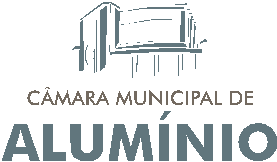 